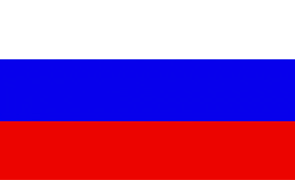 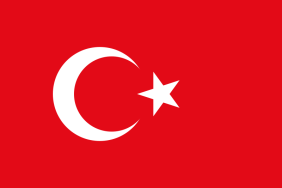 RUSYA FEDERASYONU’NUN DTÖ ÜYELİĞİ:TÜRKİYE-RUSYA TİCARİ VE EKONOMİK İLİŞKİLERİNE ETKİLERİULUSLARARASI KONFERANS11 HAZİRAN 2013, GRAND CEVAHİR OTEL, İSTANBULKATILIM FORMUAdı Soyadı :Ünvanı :Firma Adı :Sektör Detayları :E-posta Adresi:Telefon :Cep telefonu :Adres :Sponsor olmak istiyor musunuz?                       Evet                                           Hayır